DAFTAR RIWAYAT HIDUPDATA PRIBADILATAR BELAKANG PENDIDIKANPENDIDIKAN FORMALPENDIDIKAN NON FORMAL/PELATIHANPENGALAMAN KERJAPT. Paramount Bed Indonesia ( Welding Department, QC Department, Desain Department)PT. Total Multi Anugerah (QC dan R&D Department)PT. Moradon Berlian Sakti (Enginering-Drafter)KETRAMPILAN/SKILLEDMembuat gambar kerja teknik 2D dan 3D (3D modeling, detail drawing dan Bill Of Material).Membuat desain Welding Jigs, Dies Alluminium Die Casting, dan Parts 3D modeling.Menggunakan Aplikasi Software AutoCAD R2004 dan SolidWorks 2010, SIEMENS NX6-Unigraphic, Microsoft Office 2010, Internet.Menggunakan Alat Ukur seperti (Vernier Calliper, Vernier Heigh Gauge, Micro Meter, Dial Indicator, Withstanding Voltage Tester, Alat Ukur Ketebalan Cat).7 QC tools, TQM (Total Quality Management), FMEA (Fealure Methode of Analysis)Kalibrasi alat ukur seperti: Vernier Calliper, Vernier Heigh Gauge, Roll Meter, Metal Ruller.PENGALAMAN DESKRIPSI PEKERJAAN (TUGAS, TANGGUNG JAWAB dan WEWENANG)Implementasi penerapan Sistem Menejemen Mutu ISO 9001: 2008, ISO 13485: 2003 dan ISO 14001: 2004.Menyusun Prosedur Kerja, Instruksi Kerja, dan formulir kerja untuk Departemen Desain dan Departemen QC.Mengelola dan mengembangkan kinerja tim serta Departemen yang dipimpinnya sebagai bagian dari usaha pencapaian visi dan misi Perusahaan.Memastikan pelaksanaan sistem pengendalian kualitas mulai dari penerimaan material (bahan baku), produk dalam proses, dan produk akhir sesuai dengan prosedur serta instruksi kerja yang telah ditetapkan.Memastikan proses perancangan dan pengembangan produk baru sesuai dengan Prosedur dan Instruksi kerja yang telah ditetapkan.Membuat perencanaan perancangan dan pengembangan produk baruMembuat desain alat bantu proses (seperti : welding Jigs/Fixture Jigs)Membuat laporan kerja terkait dengan hasil kerja di Departemen yang dipimpinnya.   Menjaga dan memelihara implementasi ISO, 5S, peralatan kerja, komunikasi baik internal maupun eksternal terlaksana dengan baik.Internal Quality Audit ISO 9001: 2008, ISO 13485: 2003 dan ISO 14001: 2004.LAIN-LAINImplementasi 5S, KAIZEN, MUDATORI, HYARIHATTOU, 3G (Gaman, Ganbaru, Genki).Sebagai Kepala Pemadam Kebakaran PerusahaanKAIZEN AWARDS untuk perbaikan LayOut KerjaNama Lengkap:M. SholahudinNama Panggilan:SholahTempat dan Tanggal Lahir:Brebes, 1 Juli 1978Agama:IslamKewarganegaraan:IndonesiaStatus Kawin:Belum KawinTinggi dan Berat Badan:171 cm dan 78 KgAlamat KTP:Rt. 005/Rw. 001, Ds. Slatri- Kec. Larangan-Kab. Brebes Rt. 005/Rw. 001, Ds. Slatri- Kec. Larangan-Kab. Brebes Nomor Handphone:089 9174  3303089 9174  3303Email:gpi.kwf@gmail.comgpi.kwf@gmail.com2010 – 2011:S1 Teknik Industri, Universitas Pancasakti Tegal (Tidak selesai)1990 – 2001:D3 Teknik Mesin, Akademi Teknik Patriot Bekasi1993 – 1996:STM Dinamika Tegal (Teknik Mesin)1990 – 1993:MTsN Ketanggungan1989 – 1990:MI Nurul Islam SlatriTahun:Nama PelatihanLembaga Pelatihan2009:One Day Training QMS ISO 9001: 2008TUV NORD2008:ISO 14001: 2004 Internal Environmental AuditTUV NORD2007:Medical Device Directive 93/42/EECTUV NORD2007:20 Hours Cours of Leadership Skill & Japanese Management SystemMT&A BALIRIDI2006:SolidWorks Implementation TrainingPT. Multi Solid Dimensi2004:Internal Quality Audit for ISO 13485: 2003GLOBAL SOLUTION2004:Interpretation of ISO 13485: 2003GLOBAL SOLUTION2001:Internal Quality Audit ISO 9000: 2000GLOBAL SOLUTION2001:Interpretation of ISO 9000: 2000GLOBAL SOLUTION2000:Pelatihan Pengukuran dan KalibrasiPT. SUCOFINDO2000:Pelatihan P3KRS. Karya Medika Cibitung1999:5s,Indonesia-Japanese Work Ethichs & Corporate CultureJICA1999:Pelatihan Pencegahan Bahaya KebakaranPT. Megalopolis Manunggal (MM 2100)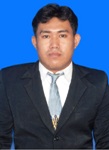 